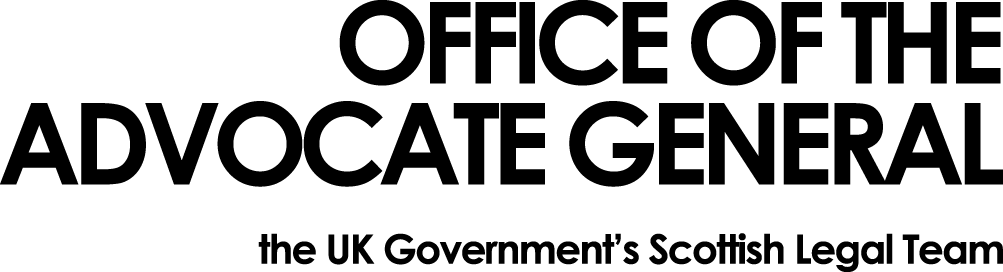 Dear REDACTEDFreedom of Information Request Thank you for your email of 03 March 2016 requesting information under the Freedom of Information Act 2000 (FOIA).  You asked: “1) Does your department (or any unit within it) currently use or hold asubscription to any World-Check product? (Note: World-Check is asubscription-only database provided by Thomson Reuters. To be sure aboutthe product I have in mind, more details can be found here:https://risk.thomsonreuters.com/products/world-check)2) If YES to Q1, what is the name of the World-Check product(s)?3) If YES to Q1, what is the total annual subscription cost yourdepartment pays? If the cost is not a fixed amount, please provide thetotal paid to World-Check for services in 2015.4) If YES to Q1, how long has it held a subscription to or used World-Check?5) Please specify which units within your department hold the subscription5) If NO to Q1, has your department (or any unit within it) everpreviously used or held a subscription to any World-Check product?6) If YES to Q5, what was the name of the World-Check product?7) If YES to Q5, what is the last total annual subscription cost itpaid? If the cost is not a fixed amount, please provide the total paidto World-Check for the last available year8) if YES to Q5, how long did it use or hold a subscription to World-Check?9) Please specify which units within your department previously held thesubscription.”Having completed our search for information I can tell you that the Office of the Advocate General does not currently use or hold a subscription to any World-Check products, nor have we ever previously used or held any such subscriptions.You may, if dissatisfied with the treatment of your request, ask the Office of the Advocate General to conduct an internal review of its decision.  The internal review will be conducted by someone other than the person who took the initial decision.  Requests for internal review should be addressed to the Information Officer, Office the Advocate General, Victoria Quay, Edinburgh, EH6 6QQ.If following the internal review you remain dissatisfied with the treatment of your request by OAG then you may take your complaint to the Information Commissioner, whose address is Wycliffe House, Water Lane, Wilmslow, Cheshire, SK9 5AF.  Details of the complaints procedure can be found here:http://www.ico.gov.uk/complaints/freedom_of_information.aspxYours sincerelyREDACTEDREDACTEDArea G-GOAGVictoria Quay EH6 6QQDate 08.03.16